KEDD: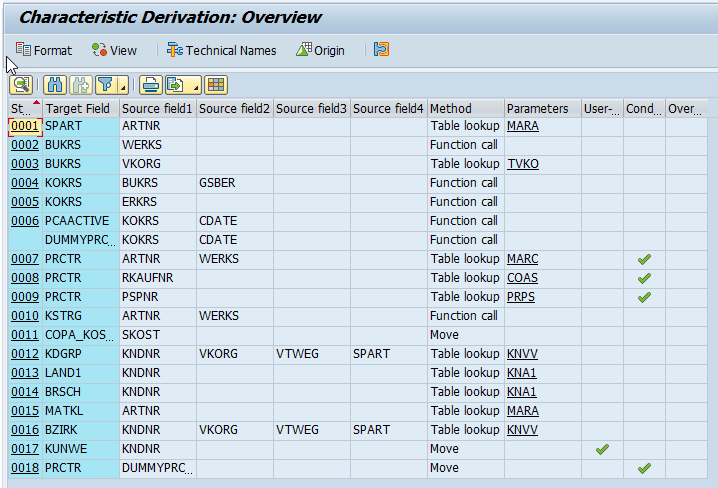 KEDR: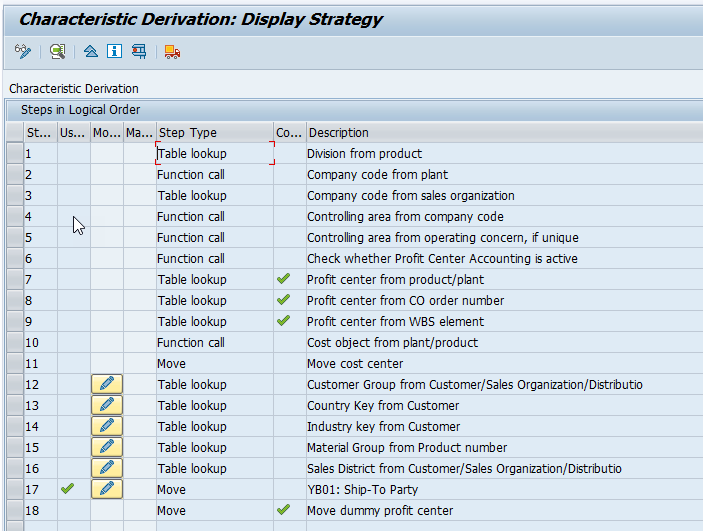 